
For Immediate Release
Media Contacts:
Frank Bisciotti
AmericanTrucks.com
(610) 240-4694
Frank.Bisciotti@Turn5.comChoosing the Right Air Intake for Your Ford F-150Ford F-150 Intakes Explained | AmericanTrucks’ Tech GuidesMedia Kit: https://www.dropbox.com/sh/6cxnv18rc2yn8dg/AADXSCRiY5kGq194-78pnXUVa?dl=0 PAOLI, Pa. (September 5th, 2019) – Allowing your truck to breathe and flow air better through its atmosphere induction passageways to the combustion chamber will, undoubtedly, maximize its efficiency and power output. Replacing your F-150’s restrictive stock airbox with an aftermarket offering is an easy and relatively inexpensive way to free up some power, and even squeeze a few extra MPG’s out of your rig on your next road trip.With the purposes of educating and informing, AmericanTrucks (AT) has assembled their definitive guide to F-150 Air Intakes through AT’s collection of F-150 Technical Guides. Truck performance parts are the name of the game at AT and included in this guide is everything you need to know about F-150 Cold Air Intakes, or truck cold air intakes, in general. There’s even a video from AT’s tour of the K&N air filter factory on how they work and constructed. Will it require a tune? Possibly. What’s the difference between oiled and non-oiled filters? All that and more in AT’s “Choosing the Right Air Intake” tech guide for your Ford F-150.View it here: https://www.americantrucks.com/choosing-the-right-f150-intake.html________________________________________________________________________________________________________About AmericanTrucks
AmericanTrucks is regarded as one of the best, most reliable online aftermarket retailers providing parts and accessories for F150, F250, Ranger, Silverado, Sierra, and RAM. Catering to the needs and demands of late-model truck owners and enthusiasts, AmericanTrucks provides the best parts with support from genuine truck experts. Located just outside of Philadelphia, AmericanTrucks is dedicated to offering the truck community with the highest quality of parts and customer service. Please visit https://www.americantrucks.com for more information. #  #  #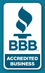 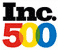 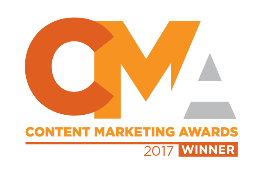 